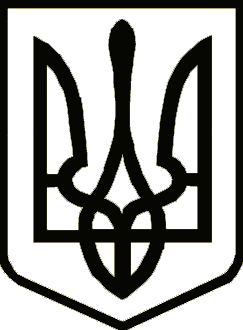 Україна	                  СРІБНЯНСЬКА СЕЛИЩНА РАДАРОЗПОРЯДЖЕННЯПро проходження навчальної практикиВідповідно до угод від 22.05.2023  про проведення практики здобувачів освіти Прилуцького технічного фахового коледжу, керуючись пунктом 20 частини четвертої статті 42 та пунктом 8 статті 59 Закону України «Про місцеве самоврядування в Україні», зобов’язую:1. ПРИЙНЯТИ для проходження навчальної практики студента 3 курсу Прилуцького технічного фахового коледжу (спеціальність «Геодезія і землеустрій») ШИТЕЛЯ Антона Ярославовича до відділу земельних відносин.       2. УСТАНОВИТИ термін виробничо-технологічної практики з 12.06.2023 року по 14.07.2023 року.3. УСТАНОВИТИ термін виробничої  практики з 17.07.2023 року по 01.09.2023 року.4. ПРИЗНАЧИТИ керівником навчальної практики від Срібнянської селищної ради начальника відділу земельних відносин ТАРАНА Сергія Івановича.        5. Керівнику навчальної практики Сергію ТАРАНУ: - визначити для практиканта робоче місце, провести обов'язковий інструктаж з охорони праці на робочому місці та забезпечити умови безпечної роботи;- створити необхідні умови для виконання практикантом програми навчальної  практики;- забезпечити облік виходу на роботу Антона ШИТЕЛЯ;- після закінчення навчальної практики надати характеристику на Антона ШИТЕЛЯ, де відобразити якість підготовленого звіту.        6. Контроль за виконанням цього рішення покласти на секретаря ради Ірину МАРТИНЮК..Селищний голова                                                                Олена ПАНЧЕНКО002 червня2023 року    смт Срібне			      №79